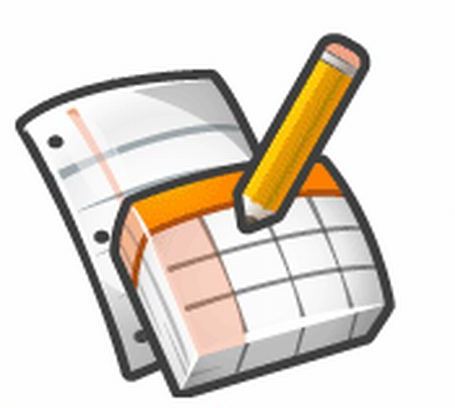 Материалы для самооценки педагогических работниковв процессе аттестацииЗадания подобраны на основе классических методик, адаптированных к ситуациям профессиональной диагностики и самодиагностики. Преимущество данных методик заключается в доступности их выполнения и обработки широкому кругу пользователей. Методики опубликованы в популярных изданиях, их надежность и валидность проверены обширной практикой применения.Предлагаемые задания направлены на самооценку следующих компонентов профессиональной деятельности:эмоционально-психологического;регулятивного;социального;аналитического;творческого;самосовершенствования.Содержание заданий Задания по самооценке компонентов профессиональной деятельности педагогических работников и рекомендации по обработке результатовЭмоционально-психологический компонентпрофессиональной деятельностиЭмоционально-психологический компонентвключает в себя  профессиональные компетенции, способствующие установлению с участниками педагогического процесса атмосферы взаимопонимания и взаимопомощи, толерантности в отношениях, созданию благоприятного психологического климата, выделению в качестве приоритетных интересы и потребности обучающихся (воспитанников).Методика оценки эмоционального интеллекта Н. Холл (опросник EQ)Методика предназначена для выявления способности понимать отношения личности, представленные в эмоциях, и управлять эмоциональной сферойна основе принятия решений. Она состоит из 30 высказываний и содержит 5 шкал:эмоциональная осведомленность;управление своими эмоциями (эмоциональная отходчивость, эмоциональная гибкость);самомотивация (произвольное управление своими эмоциями, исключая пункт 14);эмпатия;распознавание эмоций других людей (умение воздействовать на эмоциональное состояние других людей).Инструкция. Ниже Вам будут предложены высказывания, которые, так или иначе, отражают различные стороны Вашей жизни. Пожалуйста, поставьте справа от каждого утверждения галочку в той графе, которая соответствует выбранному Вами баллу:- полностью не согласен	0 баллов- в основном не согласен 	1 балл- отчасти не согласен		2 балла- отчасти согласен		3 балла- в основном согласен		4 балла- полностью согласен		5 балловБланк ответовОбработка результатовВпишите набранные Вами баллы в таблицу ключа. Подсчитайте количество набранных Вами баллов сначала по каждой отдельной шкале, а затем вычислите сумму баллов по всем шкалам, чтобы узнать интегративный показатель эмоционального интеллекта.КлючОсознаем мы или нет, но эмоции постоянно присутствуют в нашей жизни и оказывают влияние на все, что мы делаем. Эмоциональная осведомленность - это умение определять и выражать то, что Вы чувствуете и понимать связь между Вашими чувствами и действиями. Она помогает обрабатывать все эмоции, не становясь, при этом перегруженным, т.е. является защитой от стресса. Эмоциональная осведомленность также позволяет понять, что чувствуют окружающие.Умение управлять своими эмоциями - необходимое профессиональное качество любого педагога. При помощи эмоций мы можем как созидать свою жизнь, так и разрушать ее, а также способны влиять и на качество жизни окружающих нас людей. В данном случае автор делает упор на эмоциональную отходчивость, эмоциональную неригидность (отсутствие «застревания» человека в какой-либо эмоции). Самомотивация, в контексте данной авторской методики, — это способность человека замотивировать себя на «переключение» с одних эмоций на другие, более продуктивные в данный момент (например, способность отбросить негативные чувства, мешающие выполнению профессиональных обязанностей).Эмпатия — понимание чувств других людей и готовность оказать им эмоциональную поддержку; способность поставить себя на место другого человека (или предмета), способность к сопереживанию, точному восприятию внутреннего мира другого, с сохранением эмоциональных и смысловых оттенков. Как будто становишься этим другим, но вовлекаешься в его состояние не полностью, а остаешься и собой также: именно это дает возможность в эмпатии сохранять разумность.Тот или иной уровень эмпатии является профессионально необходимым качеством для всех специалистов, работа которых непосредственно связана с людьми (педагоги, психологи, руководители, и проч.).Умение воздействовать на эмоциональное состояние других людей присуще каждому человеку, но педагогу важно умение позитивного воздействия (способность успокоить, поднять настроение, помочь увидеть в произошедших событиях положительные моменты).Интерпретация результатовОт 17 баллов и выше - высокий уровень развития данной составляющей эмоционального интеллекта.От 16 до 11 балов – средний уровень развития данной составляющей эмоционального интеллекта.От 10 и ниже – низкий уровень развития данной составляющей эмоционального интеллекта.Указанные баллы не заносятся в паспорт аттестующегося, они выявляются с целью постановки задач личностного развития педагога. Необходимо вычислить интегративный показатель эмоционального интеллекта, который определяется суммированием баллов по всем шкалам. Если Вы набрали 130-150 баллов, у Вас – высокий уровень развития эмоционального интеллекта если 129-60  баллов – средний уровень, если же 59 баллов или меньше, то Вам стоит обратить внимание на эмоциональный аспект своей личности. В этом Вам может помочь глава с рекомендациями по развитию компонентов профессиональной деятельности.Регулятивный компонентпрофессиональной деятельностиМетодика выявления коммуникативных и организаторских склонностей Б.А.Федоришин (методика КОС-2 организационный блок)Инструкция: Перед Вами 40 вопросов, на которые Вам необходимо ответить «да» или «нет», поставив «+» или «-» под выбранным ответом в бланке. Не следует тратить много времени на обдумывание, отвечайте быстро и честно.Есть ли у Вас стремление к изучению людей и установлению знакомств с различными людьми?Нравится ли Вам заниматься общественной работой?Долго ли Вас беспокоит чувство обиды, причиненной Вам кем-либо из Ваших товарищей?Всегда ли Вам трудно ориентироваться в создавшейся критической ситуации?Много ли у Вас друзей, с которыми Вы постоянно общаетесь?Часто ли Вам удается склонить большинство своих товарищей к принятию ими Вашего мнения?Верно ли, что Вам приятнее и проще проводить время с книгами или за каким-либо другим занятием, чем с людьми?Если возникли некоторые помехи в осуществлении Ваших намерений, то легко ли Вам отказаться от своих намерений?Легко ли Вы устанавливаете контакты с людьми, которые значительно старше Вас по возрасту?Любите ли Вы придумывать или организовывать со своими товарищами различные игры и развлечения?Трудно ли Вам включаться в новые для Вас компании (коллективы)?Часто ли Вы откладываете на другие дни дела, которые нужно было бы выполнить сегодня?Легко ли Вам удается устанавливать контакты и общаться с незнакомыми людьми?Стремитесь ли Вы добиться, чтобы Ваши товарищи действовали в соответствии с Вашим мнением?Трудно ли Вы осваиваетесь в новом коллективе?Верно ли, что у Вас не бывает конфликтов с товарищами из-за невыполнения ими своих обещаний, обязательств, обязанностей?Стремитесь ли Вы при удобном случае познакомиться и побеседовать с новым человеком?Часто ли в решении важных дел Вы принимаете инициативу на себя?Раздражают ли Вас окружающие люди, и хочется ли Вам побыть одному?Правда ли, что Вы обычно плохо ориентируетесь в незнакомой для Вас обстановке?Нравится ли Вам постоянно находиться среди людей?Возникает ли у Вас раздражение, если Вам не удается закончить начатое дело?Испытываете ли Вы затруднение, если приходится проявлять инициативу, чтобы познакомиться с новым человеком?Правда ли, что Вы утомляетесь от частого общения с товарищами?Любите ли Вы участвовать в коллективных играх?Часто ли Вы проявляете инициативу при решении вопросов, затрагивающих интересы Ваших товарищей?Правда ли, что Вы чувствуете себя неуверенно среди незнакомых людей?Верно ли, что вы редко стремитесь к доказательству своей правоты?Полагаете ли, что Вам не представляет особого труда внести оживление в малознакомую группу?Принимаете ли Вы участие в общественной работе в школе (на производстве)?Стремитесь ли Вы ограничить круг своих знакомых?Верно ли, что Вы не стремитесь отстаивать свое мнение или решение, если оно не было сразу принято товарищами?Чувствуете ли Вы себя непринужденно, попав в незнакомый коллектив?Охотно ли Вы приступаете к организации различных мероприятий для своих товарищей?Правда ли, что Вы не чувствуете себя достаточно уверенным и спокойным, когда приходится говорить что-либо большой группе людей?Часто ли Вы опаздываете на деловые встречи, свидания?Верно ли, что у Вас много друзей?Часто ли Вы оказываетесь в центре внимания своих товарищей?Часто ли Вы смущаетесь, чувствуете неловкость при общении с малознакомыми людьми?Правда ли, что Вы не очень уверенно чувствуете себя в окружении большой группы своих товарищей?Бланк ответовОбработка результатов	Обработка результатов производится в соответствии с ключом.Подсчитывается количество баллов отдельно по коммуникативным и по организаторским склонностям, для этого учитывается построчное расположение номеров вопросов из бланка ответов. За каждый ответ «да» или «нет», совпадающий с ключом,засчитывается один балл в соответствующий параметр (коммуникативных или организаторских склонностей).КлючЭкспериментально установлено пять уровней коммуникативных и организаторских склонностей. Распределение баллов по этим уровням показано ниже.Интерпретация результатов:Испытуемые, получившие оценку 1-4 балла, характеризуются низким уровнем проявления коммуникативных и организаторских склонностей.Набравшие 5-8 баллов имеют коммуникативные и организаторские склонности на уровне ниже среднего. Они не стремятся к общению, предпочитают проводить время наедине с собой. Испытывают трудности в установлении контактов с людьми. Не отстаивают своего мнения, тяжело переживают обиды. Редко проявляют инициативу, избегают принятия самостоятельных решений.Для испытуемых, набравших 9-12 баллов, характерен средний уровень проявления коммуникативных и организаторских склонностей. Однако потенциал их склонностей не отличается высокой устойчивостью. Требуется дальнейшая воспитательная работа по формированию и развитию этих качеств личности.Оценка в 13-16 баллов свидетельствует о высоком уровне проявления коммуникативных и организаторских склонностей испытуемых. Они не теряются в новой обстановке, быстро находят друзей, стремятся расширить круг своих знакомых, помогают близким и друзьям, проявляют инициативу в общении, способны принимать решения в трудных, нестандартных ситуациях.Высший уровень коммуникативных и организаторских склонностей (17-20 баллов) у испытуемых свидетельствует о сформированной потребности в коммуникативной и организаторской деятельности. Они быстро ориентируются в трудных ситуациях, непринужденно ведут себя в новом коллективе. Инициативны. Принимают самостоятельные решения. Отстаивают свое мнение и добиваются принятия своих решений. Любят организовывать игры, различные мероприятия. Настойчивы и одержимы в деятельности.Регулятивный компонент оценивается баллами, набранными по организаторским склонностям. Баллы по коммуникативным склонностям будут учитываться в социальном компоненте.Социальный компонент профессиональной деятельностиМетодика«Общий уровень общительности» (по В.Ф. Ряховскому)Инструкция: Вашему вниманию предлагается несколько простых вопросов. Отвечайте быстро, однозначно: «да», «нет», «иногда».Обработка результатов:Полученные очки суммируются.Интерпретация результатов:30-32 очка. Вы явно некоммуникабельны, и это Ваша беда, так как страдаете от этого больше Вы сами. На Вас трудно положиться в деле, которое требует групповых усилий. В учебно-воспитательном процессе взаимодействие с обучаемыми скорее всего отсутствует. Общение развивается по моделям дикторского или гиперрефлексивного стиля. Оно обезличено по психологическому содержанию, анонимно и практически ничем не отличается от массовой публичной лекции или вещания по радио. Педагогические функции ограничиваются лишь информационной стороной.25-29 очков. Вы замкнуты, не разговорчивы, предпочитаете одиночество, поэтому у Вас мало друзей. Новая работа и необходимость новых контактов если и не ввергают Вас в панику, то надолго выводят из равновесия. Вы знаете эту особенность своего характера и бываете недовольны собой. Но в Вашей власти переломить эти особенности характера. В учебно-воспитательном процессе имеет место односторонняя направленность воздействия со стороны педагога. Аудитория пассивна, стиль педагога уподобляется авторитарной или неконтактной моделям общения. При желании Вы можете  овладеть более эффективными приемами.19-24 очков. Вы, в известной степени, общительны и в незнакомой обстановке чувствуете себя вполне уверенно. Новые проблемы Вас не пугают. И всё же с новыми людьми сходитесь с оглядкой, в спорах и диспутах участвуете неохотно. В Ваших высказываниях порой слишком много сарказма, без всякого на то основания. Эти недостатки исправимы. Как педагог, Вы овладели приёмами общения. Ваша коммуникативная деятельность довольно свободна по форме, Вы легко входите в контакт собучающимися, но не все они оказываются в поле Вашего внимания. В импровизированных дискуссиях Вы скорее опираетесь на наиболее активную часть собравшихся, остальные же выступают большей частью в роли наблюдателей. Занятие проходит оживлённо, но не всегда достигает поставленной цели. Содержание занятия может непроизвольно приноситься в жертву форме общения. 14-18 очков. У Вас нормальная коммуникабельность. Вы любознательны, охотно слушаете интересного собеседника, достаточно терпеливы в общении с другими, отстаиваете свою точку зрения без вспыльчивости. В Вашей аудитории царит дружеская, непринуждённая атмосфера. Все участники занятия заинтересованно наблюдают за педагогом или обсуждают поставленный вопрос. Активно высказываются мнения, предлагаются варианты решения проблемы. Педагог корректно направляет ход занятия, не забывая отдавать должное юмору и остроумию собравшихся. Занятие проходит продуктивно в активном взаимодействии сторон.9-13 очков. Вы весьма общительны, любопытны, разговорчивы, любите высказываться по разным вопросам, охотно знакомитесь с новыми людьми. Бывает, вспылите, но быстро отходите. Ваша коммуникативная деятельность очень напряжённая и близка к модели активного взаимодействия. Как педагог, Вы достигли вершин своего мастерства, свободно владеете аудиторией. Как дирижёр прекрасно распределяете своё внимание, все средства общения органично вплетены во взаимодействие с обучаемыми. 4-8 очков. Вы, должно быть, «рубаха-парень». Общительность бьёт из Вас ключом. Вы всегда в курсе всех дел. Вы любите принимать участие во всех дискуссиях, хотя серьёзные темы могут вызвать у вас мигрень и даже хандру. Охотно берёте слово по любому вопросу, даже если имеете о нём поверхностное представление. Всюду чувствуете себя в своей тарелке. Берётесь за любое дело, хотя не всегда можете успешно довести его до конца. По этой самой причине руководители и коллеги относятся к Вам с некоторой опаской и сомнениями. Задумайтесь над этими фактами.3 очка и менее. Ваша коммуникабельность носит болезненный характер. Вы говорливы, многословны, вмешиваетесь в дела, которые не имеют к Вам никакого отношения. Берётесь судить о проблемах, в которых совершенно не компетентны. Вольно или невольно Вы часто бываете причиной разного рода конфликтов в Вашем окружении. Вспыльчивы, обидчивы, нередко бываете необъективны. Людям – и на работе, и дома, и вообще повсюду – трудно с Вами. Вам надо поработать над собой и своим характером! Прежде всего, воспитывайте в себе терпеливость и сдержанность, уважительно относитесь к людям. И подумайте о своём здоровье – такой стиль жизни не проходит бесследно.Аналитический компонент профессиональной деятельностиОпросник«Стили мышления» (адаптированная версия опросника InQ, разработанного Р. Брэмсоном, А. Харрисоном в переводе и адаптации А.А. Алексеева).Опросник«Стили мышления» рассчитан на диагностику пяти стилей мышления. Мы предлагаем Вам определить уровень развития только одного из них – аналитического. Наличие достаточного уровня развития данного стиля мышления позволяет педагогу осуществлять аналитический подход к организации учебно-воспитательного процесса.Инструкция:Среди предлагаемых Вам на выбор утверждений нет правильных или неправильных. Выберите из предложенных фраз наиболее подходящую Вам, поставьте напротив неё 5 баллов. Из оставшихся вновь выберите наиболее подходящую фразу, поставьте 4 балла, и так далее. Напротив самой неподходящей Вам фразы поставьте 1 балл. Так следует оценить каждое высказывание. Бланк ответовОбработка результатов:К аналитическому стилю мышления относятся следующие варианты ответов: 1г, 2в, 3в, 4а, 5д, 6д, 7г, 8в, 9д, 10а, 11д, 12д, 13г, 14в, 15в, 16а, 17д, 18д. Суммируйте баллы, поставленные в бланке ответов напротив каждого указанного варианта ответа. Остальные ответы относятся к другим стилям мышления (синтетическому, 	идеалистическому, прагматическому и реалистическому), анализ которых не входит в задачи нашего исследования, поэтому рассматривать их не нужно.Краткая характеристика аналитического стиля мышления:Стили мышления, по сути, отвечают за постановку цели в процессе решения проблемы. Индивидуальный стиль мышления каждого человека влияет на способы решения проблем, которые он выбирает, на способы поведения, на личностные особенности человека.Аналитический стиль мышления ориентирован на систематическое и всестороннее рассмотрение вопроса или проблемы в тех аспектах, которые задаются объективными критериями, склонен к логической, методичной, тщательной (с акцентом на детали) манере решения проблем. Прежде чем принять решение, аналитики разрабатывают подробный план и стараются собрать как можно больше информации, объективных фактов, используя и глубокие теории. Они воспринимают мир логичным, рациональным, упорядоченным и предсказуемым, поэтому склонны искать формулу, метод или систему, способную дать решение той или иной проблемы и поддающуюся рациональному обоснованию.Интерпретация результатов:36 или менее баллов: этот стиль абсолютно чужд испытуемому, он, вероятно, не пользуется им практически нигде и никогда, даже если этот стиль является лучшим подходом к проблеме при данных обстоятельствах.От 42 до 37 баллов: вероятно стойкое игнорирование данного стиля.От 48 до 43 баллов: для испытуемого характерно умеренное пренебрежение этим стилем мышления, то есть, при прочих равных условиях, он, по возможности, будет избегать использования данного стиля при решении значимых проблем.От 59 до 49 баллов: зона неопределенности. От 65 до 60 баллов: испытуемый отдает умеренное предпочтение этому стилю. Иначе говоря, при прочих равных условиях, он будет предрасположен использовать этот стиль больше или чаще других.От 71 до 66 баллов: испытуемый оказывает сильное предпочтение такому стилю мышления. Вероятно, он пользуется данным стилем систематически, последовательно и в большинстве ситуаций. Возможно даже, что время от времени испытуемый злоупотребляет им, то есть использует тогда, стиль не обеспечивает лучший подход к проблеме. Чаще это может происходить в напряженных ситуациях (дефицит времени, конфликт и т.п.).72 и более баллов: у испытуемого очень сильное предпочтение этого стиля мышления. Другими словами, он чрезмерно фиксирован на нем, использует его практически во всех ситуациях, следовательно, и в таких, где этот стиль является далеко не лучшим (или даже неприемлемым) подходом к решению проблемы.Творческий компонент профессиональной деятельностиОпросник «Каков Ваш творческий потенциал»А.А. ДергачВыберите один из предложенных вариантов ответов и внесите ответы в бланк, поставив знак «+».1. Считаете ли Вы, что окружающий Вас мир можно улучшить:а. да;б. нет, он и так достаточно хорош;в. да, но только кое в чем.2. Возможно ли Ваше личное участие в изменении окружающего мира:а. да, в большинстве случаев;б. нет;в. да, в некоторых случаях.3. Считаете ли Вы, что некоторые из Ваших идей внесли бы значительный вклад в ту сферу деятельности, в которой Вы заняты:а. да;б. да, при благоприятных обстоятельствах;в. лишь в некоторой степени.4. Считаете ли Вы, что в будущем сможете занять положение, позволяющее что-то принципиально изменить:а. да, наверняка;б. это маловероятно;в. возможно.	5. Когда Вы решаете предпринять то или иное действие, уверены ли Вы, что осуществите свое начинание:а. да;б. часто думаете, что не сумеете;в. да, часто.6. Испытываете ли Вы желание заняться делом, которого абсолютно не знаете:а. да, неизвестное Вас привлекает;б. неизвестное Вас не интересует;в. все зависит от характера этого дела.7. Если Вам приходится заниматься незнакомым делом, испытываете ли Вы желание добиться в нем совершенства:а. да;б. удовлетворяетесь тем, чего успели добиться;в. да, если только Вам это нравится.8. Если дело, которого Вы не знаете, Вам нравится, хотите ли Вы знать о нем все:а. да;б. нет, Вы хотите научиться только самому основному;в. нет, Вы хотите только удовлетворить свое любопытство.9. Когда Вы терпите неудачу, то:а. какое-то время упорствуете, вопреки здравому смыслу;б. махнете рукой на эту затею, так как понимаете, что она нереальна;в. продолжаете делать свое дело, даже когда становится очевидно, что препятствия непреодолимы.10. По-вашему, профессию надо выбирать, исходя из:а. своих возможностей, дальнейших перспектив для себя;б. стабильности, значимости, нужности профессии, потребности в ней;в. преимуществ, которые она обеспечит.11. Путешествуя, могли бы Вы легко ориентироваться на уже однажды пройденном маршруте:а. да;б. нет, боитесь сбиться с пути;в. да, но только там, где местность Вам понравилась и запомнилась.12. Сразу же после какой-то беседы сможете ли Вы вспомнить все, что говорилось:а. да, без труда;б. всего вспомнить не можете;в. запоминаете только то, что Вас интересует.13. Когда Вы слышите слово на незнакомом Вам языке, то можете повторить его по слогам, без ошибки, даже не догадываясь о его значении:а. да, без затруднений;б. да, если это слово легко запомнить;в. повторите, но не совсем правильно.14. В свободное время Вы предпочитаете:а. оставаться наедине с самим собой, поразмыслить;б. находиться в компании;в. Вам безразлично, будете Вы один или в компании.15. Вы занимаетесь каким-то делом. Решаете прекратить это занятие только когда:а. дело закончено и кажется Вам отлично выполненным;б. Вы более-менее довольны;в. Вам еще не все удалось сделать.16. Когда Вы один:а. любите мечтать о каких-то, даже, может быть, абстрактных вещах;б. любой ценой пытаетесь найти себе конкретное занятие;в. иногда любите помечтать, но о вещах, которые связаны с Вашей    работой.17. Когда какая-то идея захватывает Вас, Вы станете думать о ней:а. независимо оттого, где и с кем Вы находитесь;б. только наедине с самим собой;в. только там, где не будет слишком шумно.18. Когда Вы отстаиваете какую-то идею:а. можете отказаться от нее, если выслушаете убедительные аргументы оппонентов;б. останетесь при своем мнении, какие бы аргументы вы не слышали;в. измените свое мнение, если сопротивление окажется слишком сильным.Бланк ответовОбработка результатовПодсчитайте очки, которые Вы набрали.За ответ «а» - 3 очка; за ответ «б» - 1; за ответ «в» - 2.Вопросы 1,6,7,8 определяют границы Вашей любознательности; 2,3,4,5 - веру в себя; 9 и 5 - постоянство; 10 - амбициозность; 12 и 13 - «слуховую» память; 11 - зрительную память; 14 - Ваше стремление быть независимым; 16,17 - способность абстрагироваться; 18 - степень сосредоточенности.Эти способности и составляют основу творческого потенциала. Общая сумма набранных очков определит его уровень лично для Вас.Интерпретация результатов:49 и более очков. Ваш творческий потенциал значителен. Вы обладаете большими творческими возможностями. Если их правильно использовать, Вы сумеете достичь хороших результатов в творческой деятельности.От 24 до 48 очков. У Вас вполне нормальный творческий потенциал. Вы обладаете теми качествами, которые позволяют заниматься творчеством. Но у Вас есть и проблемы, которые тормозят этот процесс. Во всяком случае, Вы способны творчески проявить себя, если, конечно, этого пожелаете.23 и менее очков. Ваш творческий потенциал, увы, невелик. Но, быть может, Вы просто недооценили себя, свои способности? Отсутствие веры в свои силы может привести к мысли, что Вы вообще не способны к творчеству. Избавьтесь от этого и таким образом решите проблему.Компонент самосовершенствованияТест «Мотивация достижения успеха» Ю.М.ОрловаПод мотивом в психологии понимают внутреннее побуждение человека к той или иной деятельности, связанной с удовлетворением определенной потребности. В основе мотивов лежат многообразные потребности – от витальных, биологических, до высших, связанных с идеалами, интересами личности, ее убеждениями, социальными установками, ценностями.Каждый человек имеет множество мотивов, которые могут быть согласованы между собой или противоречить друг другу. Мотивы могут быть осознаны или управлять поведением без осознания его причин.Экспериментально доказано, что чем выше сила мотивации, тем выше результативность деятельности. Данное утверждение справедливо и по отношению к мотивации достижения успеха. Предлагаем Вам с помощью данной методики определить свой уровень мотивации достижений. Инструкция:В анкете имеется 22 утверждения, которые позволяют уточнить Ваши мнения, интересы и то, как Вы оцениваете себя. Вам необходимо ответить «да» или «нет», поставив «+» или «-»в бланке ответов.Заполняя бланк ответов, имейте в виду, что утверждения очень коротки и не могут содержать все необходимые подробности. Представляйте себе типичные результаты и не задумывайтесь над деталями. Не тратьте время на обдумывание, отвечайте быстро, давайте первый естественный ответ, который приходит Вам в голову. Ничего не пропускайте, отвечайте по порядку на каждый вопрос. Возможно, что некоторые высказывания будет трудно отнести к себе. Не стремитесь произвести благоприятное впечатление. Свободно выражайте свое мнение. Плохих или хороших ответов не существует.Думаю, что успех в жизни зависит скорее от случая, чем от расчета.Если я лишусь любимого занятия, жизнь потеряет смысл для меня.Для меня в любом деле важнее его исполнение, а не конечный результат.Считаю, что люди больше страдают от неудач на работе, чем от плохих взаимоотношений с близкими.По моему мнению, большинство людей живет далекими целями, а не близкими.В жизни у меня было больше успехов, чем неудач.Эмоциональные люди мне нравятся больше, чем деловые.Даже в обычной работе я стараюсь усовершенствовать некоторые ее элементы.Поглощенный мыслями об успехе, я могу забыть о мерах предосторожности. Мои родители считали меня ленивым ребенком. Думаю, что в моих неудачах повинны скорее обстоятельства, чем я сам. Мои родители слишком строго контролировали меня. Терпения во мне больше, чем способностей.​ Лень, а не сомнения в успехе вынуждает меня часто отказываться от своих намерений. Думаю, что я уверенный в себе человек. Ради успеха я могу рискнуть, если даже шансы не в мою пользу.​ Я не усердный человек. Когда все идет гладко, моя энергия усиливается. Если бы я был журналистом, я писал бы скорее об оригинальных изобретениях людей, нежели о происшествиях.Мои близкие обычно не разделяют моих планов. Уровень моих требований ниже, чем у моих товарищей. Мне кажется, что настойчивости во мне больше, чем способностей.Бланк ответов.Обработка результатов Обработка результатов выполнения теста производится в соответствии с ключом. За ответы, совпадающие с ключом, начисляется 1 балл.Подсчитайте количество совпадений с ключом в первой строчке.Подсчитайте количество совпадений с ключом во второй строчке.Суммируйте полученные баллы.КлючПосле оценки каждого пункта опросника баллы суммируются. Уровень потребности в достижениях определяется с помощью таблицы.Интерпретация результатовМотивация достижения успеха относится к позитивной мотивации. При высоких (выше среднего) значениях уровня потребности в достижении успеха человек, начиная дело, имеет в виду достижение конструктивных, положительных результатов. В основе активности человека лежит надежда на успех. Такие люди обычно уверены в себе, своих силах, ответственны, инициативны и активны. Их отличает настойчивость в достижении цели, целеустремленность.При низких (ниже среднего) значениях уровня потребности в достижении успеха активность человека больше связана с потребностью избегать срыва, порицания, наказания, неудачи. В основе этой мотивации лежит стремление избегания и идея негативных ожиданий. Начиная дело, человек уже заранее боится возможной неудачи, думает о путях избегания этой предполагаемой неудачи, а не о способах достижения успеха.Люди, мотивированные на неудачу, обычно отличаются повышенной тревожностью, низкой уверенностью в своих силах. Стараются избегать ответственных заданий, а при необходимости решения ответственных задач могут впадать в состояние близкое к паническому. По крайней мере, ситуативная тревожность у них в этих случаях становится чрезвычайно высокой. Все это, вместе с тем, может сочетаться с весьма ответственным отношением к делу.Средние значениям уровня потребности в достижении успеха свидетельствуют об отсутствии выраженной тенденции: иногда человек стремится к успеху, иногда избегает неудачи. Осознание данной ситуации позволяет человеку самому начать управлять своей мотивацией. Можно усилить в себе мотивацию достижения успеха, если хорошо осознать, в чем конкретно этот успех заключается.ВЫВЕДЕНИЕ РЕЙТИНГОВЫХ БАЛЛОВВ результате проведения самодиагностики аттестующийся набирает то или иное количество баллов по каждой методике. Эти баллы в дальнейшем будем называть «первичными». Они не предназначены для записи в паспорт. Туда должны быть записаны так называемые «рейтинговые баллы».Для получения рейтингового балла по каждому компоненту профессиональной деятельности нужно воспользоваться переводными таблицами, где каждому первичному баллу, полученному в результате диагностического теста, соответствует рейтинговый балл конкретного компонента.Чтобы получить итоговый рейтинговый балл, необходимо сложить рейтинговые баллы по всем шести компонентам.Выведение рейтингового балла  по эмоционально-психологическому компоненту	Выведение рейтингового балла по регулятивному компонентуВыведение рейтингового балла по социальному компонентуКаждому компоненту соответствует одна диагностическая методика, исключение составляет социальный компонент, сформированность которого определяется первичными баллами коммуникативного блока методики выявления коммуникативных и организаторских склонностей (по Федоришину (КОС-2) и первичными баллами методики «Общий уровень общительности»  (по Ряховскому).Для выведения рейтингового балла по социальному компоненту, необходимо:Перевести первичные баллы коммуникативного блока методики выявления коммуникативных и организаторских склонностей (по Федоришину (КОС-2) в частичный рейтинговый балл (часть 1).Перевести первичные баллы методики «Общий уровень общительности»  (по Ряховскому) в частичный рейтинговый балл (часть 2).Получить рейтинговый балл суммированием частичных рейтинговых баллов (часть 1)  и (часть 2).Для получения рейтингового балла по социальному компоненту необходимо суммировать частичный рейтинговый балл по социальному компоненту (1 часть) и частичный рейтинговый балл по социальному компоненту(2 часть).Выведение рейтингового балла по аналитическому компонентуВыведение рейтингового балла по творческому компонентуВыведение рейтингового балла по компоненту самосовершенствованияСООТВЕТСТВИЕ РЕЗУЛЬТАТОВ САМООЦЕНКИ КВАЛИФИКАЦИОННЫМ ТРЕБОВАНИЯМ№ п\пКомпонент профессиональной деятельностиЗадания1.Эмоционально-психологическийМетодика оценки эмоционального интеллектаН. Холл (опросник EQ)2.РегулятивныйМетодика выявления коммуникативных и организаторских склонностей Б.А. Федоришин (методика КОС-2 организационный блок)3.СоциальныйМетодика выявления коммуникативных и организаторских склонностей Б.А. Федоришин (методика КОС-2 коммуникативный блок)Опросник «Общий уровень общительности»по В.Ф. Ряховскому4.АналитическийОпросник «Стили мышления»(адаптированная версия опросника InQ, разработанного Р. Брэмсоном, А. Харрисоном в переводе и адаптации А.А. Алексеева)5.ТворческийОпросник «Каков Ваш творческий потенциал» А.А. Дергач6.Компонент самосовершенствованияТест «Мотивация достижения успеха» Ю.М. Орлова№п\пВысказывания012345Для меня как отрицательные, так и положительные эмоции служат источником знания, как поступать в жизниОтрицательные эмоции помогают мне понять, что я должен изменить в моей жизниЯ спокоен, когда испытываю давление со стороныЯ способен наблюдать изменение своих чувствКогда необходимо, я могу быть спокойным и сосредоточенным, чтобы действовать в соответствии с запросами жизниКогда необходимо, я могу вызвать у себя широкий спектр положительных эмоций, таких как веселье, радость, внутренний подъем и юморЯ слежу за тем, как я себя чувствуюПосле того как что-то расстроило меня, я могу легко совладать со своими чувствамиЯ способен выслушивать проблемы других людейЯ не зацикливаюсь на отрицательных эмоцияхЯ чувствителен к эмоциональным потребностям другихЯ могу действовать на других людей успокаивающеЯ могу заставить себя снова и снова встать перед лицом препятствияЯ стараюсь подходить творчески к жизненным проблемамЯ адекватно реагирую на настроения, побуждения и желания других людейЯ могу легко входить в состояние спокойствия и сосредоточенностиКогда позволяет время, я обращаюсь к своим негативным чувствам и разбираюсь, в чем проблемаЯ способен быстро успокоиться после неожиданного огорченияПонимание моих истинных чувств важно для поддержания моей «хорошей формы»Я хорошо понимаю эмоции других людей, даже если они не выражены открытоЯ хорошо могу распознавать эмоции по выражению лицаЯ могу легко отбросить негативные чувства, когда необходимо действоватьЯ хорошо улавливаю знаки в общении, которые указывают на то, в чем другие нуждаютсяЛюди считают меня хорошим знатоком переживаний других людейЛюди, осознающие свои истинные чувства, лучше управляют своей жизньюЯ способен улучшить настроение других людейСо мной можно посоветоваться по вопросам отношений между людьмиЯ хорошо настраиваюсь на эмоции других людейЯ помогаю другим использовать их побуждения для достижения личных целейЯ могу легко отключиться от переживания неприятностейИтогИтогСоставляющие эмоционального интеллектаНомера высказываний / баллыНомера высказываний / баллыНомера высказываний / баллыНомера высказываний / баллыНомера высказываний / баллыНомера высказываний / баллыСумма баллов по каждой шкалеЭмоциональная осведомленность124171925Управление своими эмоциями378101830Самомотивация5613141622Эмпатия91120212328Умение воздействовать на эмоциональное состояние других людей121524262729Интегративный показатель эмоционального интеллектаСумма баллов по всем шкаламИнтегративный показатель эмоционального интеллекта15913172125293337261014182226303438371115192327313539481216202428323640СклонностиОтветыОтветыКоммуникативныеколичество ответов «да» в первой строке количество ответов «нет» в третьей строкеКоммуникативныеОрганизаторскиеколичество ответов «да» во второй строкеколичество ответов «нет» в четвертой строкеОрганизаторскиеОбщий баллВопросы«да»2 балла«иногда»1 балл«нет»0 балловВам предстоит ординарная или деловая встреча. Выбивает ли Вас из колеи её ожидание?Вызывает ли у Вас смятение и неудовольствие поручение выступить с докладом, сообщением, информацией на каком-либо совещании, собрании или тому подобном мероприятии?Не откладываете ли Вы визит к врачу до последнего момента?Вам предлагают выехать в командировку в город, где Вы никогда не бывали. Приложите ли Вы максимум усилия, чтобы избежать этой командировки?Любите ли Вы делиться своими переживаниями с кем бы то ни было?Раздражаетесь ли Вы, если незнакомый человек на улице обратиться к Вам с просьбой (показать дорогу, назвать время, ответить на какой-то вопрос)?Верите ли Вы, что существует проблема «отцов и детей» и что людям разных поколений трудно понимать друг друга?Постесняетесь ли Вы напомнить знакомому, что он забыл Вам вернуть деньги, которые занял несколько месяцев назад?В ресторане либо в столовой Вам подали явно недоброкачественное блюдо. Промолчите ли Вы, лишь рассерженно отодвинув тарелку? Оказавшись один на один с незнакомым человеком, Вы не вступите с ним в беседу и будете тяготиться, если первым заговорит он. Так ли это?11. Вас приводит в ужас любая длинная очередь, где бы она ни была (в магазине, библиотеке, кассе кинотеатра). Предпочитаете ли вы отказаться от своего намерения вместо того, чтобы встать в хвост и томиться в ожидании?Боитесь ли Вы участвовать в какой-либо комиссии по рассмотрению конфликтных ситуаций?У Вас есть собственные сугубо индивидуальные критерии оценки произведений литературы, искусства, культуры, и никаких чужих мнений на этот счет Вы не приемлете. Это так?Услышав где-либо в кулуарах высказывание явно ошибочной точки зрения по хорошо известному Вам вопросу, предпочитаете ли Вы промолчать и не вступать в спор?Вызывает ли у Вас досаду чья-либо просьба помочь разобраться в том или ином служебном вопросе или учебной теме?Охотнее ли Вы излагаете свою точку зрения (мнение, оценку) в письменной форме, чем в устной?Оценка ответов«Да» -2 балла«Иногда» -1 балл«Нет» - 0 балловОценка ответовСумма баллов по всем вопросам№УтверждениеОтвет (баллы)Когда между людьми имеет место конфликт на почве идей, я отдаю предпочтение той стороне, которая:аустанавливает, определяет конфликт и пытается выразить его открытоблучше всех затрагивает ценности и идеалы влучше всех затрагивает ценности и идеалы гподходит к ситуации наиболее логично и последовательно дизлагает аргументы наиболее кратко и убедительности Когда я начинаю работать над проектом в составе группы, самое важное для меня:апонять цели и значение этого проектабраскрыть цели и ценности участников рабочей группывопределить, как мы собираемся разрабатывать данный проектгпонять, какую выгоду этот проект может принести для моей группыдчтобы работа над проектом была организована и сдвинулась с местаВообще говоря, я усваиваю новые идеи лучше всего, когда могу:асвязать их с текущими или будущими занятиями бприменить их к конкретным ситуациям всосредоточиться на них и тщательно их проанализировать гпонять, насколько они сходны с привычными идеями дпротивопоставить их другим идеям Для меня графики, схемы, чертежи в книгах или статьях обычно:аполезнее текста, если они точныбполезны, если они ясно показывают важные фактывполезны, если они подкрепляются и поясняются текстомгполезны, если они поднимают вопросы по текстудне более и не менее полезны, чем другие материалыЕсли бы мне предложили провести какое-то исследование, я, вероятно, начал бы с:апопытки определить его место в более широком контексте бопределения того, смогу ли я выполнить его в одиночку или мне потребуется помощь вразмышлений и предложений о возможных результатах грешения о том, следует ли вообще проводить это исследование дпопытки сформулировать проблему как можно полнее и точнее Если бы мне пришлось собирать от членов какой-то организации информацию, касающуюся ее насущных проблем, я предпочел бы:австретиться с ними индивидуально и задать каждому свои конкретные вопросы бпровести общее собрание и попросить их высказать свое мнение вопросить их небольшими группами, задавая общие вопросыгвстретиться неофициально с влиятельными лицами и выяснить их взглядыдпопросить ее участников предоставить мне (желательно в письменной форме) всю относящуюся к делу информацию, которой они располагаютВероятно, я буду считать что-то правильным, истинным, если это «что-то»:авыстояло против оппозиции, выдержало сопротивление противоположных подходов бсогласуется с другими вещами, которым я верю вбыло подтверждено на практике гподдается логическому и научному доказательствудможно проверить лично на доступных наблюдению фактах Когда я на досуге читаю журнальную статью, она будет, скорее всего:ао том, как кому-то удалось разрешить личную или социальную проблему бпосвящена дискуссионному политическому или социальному вопросу всообщением о научном или историческом исследовании гоб интересном, забавном человеке или событии дточным, без доли вымысла, с сообщением о чьем-то интересном жизненном опыте Когда я читаю отчет о работе, я обращаю больше всего внимания на:аблизость выводов к моему личному опыту бвозможность выполнения данных рекомендаций внадежность и обоснованность результатов фактическими данными гпонимание автором целей и задач работы динтерпретацию данных Когда передо мной поставлена задача, первое, что я хочу узнать:акаков наилучший метод для решения данной задачибкому и когда нужно, чтобы эта задача была решена впочему эту задачу стоит решать гкакое влияние ее решение может иметь на другие задачи, которые приходиться решать дкакова прямая, немедленная выгода от решения данной задачи Обычно я узнаю максимум о том, как сделать что-то новое, благодаря тому, что:ауясняю для себя, как это связано с чем-то другим, что мне хорошо знакомо бпринимаюсь за дело как можно раньше ввыслушиваю различные точки зрения по поводу того, как это сделать гесть кто-то, кто показывает мне, как это сделать дтщательно анализирую, как это сделать наилучшим образом Если бы мне пришлось проходить испытание или сдавать экзамен, я предпочел бы:анабор объективных, проблемно ориентированных вопросов по предмету бдискуссию с теми, кто также проходит испытание вустное изложение и показ того, что я знаю гсообщение в свободной форме о том, как я применил то, чему научился дписьменный отчет, охватывающий историю вопроса, теорию и методЛюди, чьи особые качества я уважаю больше всего, это:авыдающиеся философы и ученые… бписатели и учителя влидеры деловых и политических кругов гэкономисты и инженеры дфермеры и журналистыВообще говоря, я нахожу теорию полезной, если она:акажется родственной другим теориям и идеям, которые я уже усвоил бобъясняет вещи новым для меня образом вспособна систематически объяснять множество связанных ситуаций гслужит прояснению моего личного опыта и наблюдений димеет конкретное практическое приложение Когда я читаю статью по дискуссионному вопросу, я предпочитаю, чтобы в ней:апоказывались преимущества выбираемой точки зрения бизлагались все факты в ходе дискуссии влогично и последовательно обрисовывались затрагиваемые спорные вопросы. гопределялись ценности, которые исповедует автор дярко освещались обе стороны спорного вопроса и существо конфликта Когда я читаю книгу, не касающуюся моей непосредственной деятельности, я делаю это главным образом вследствие:азаинтересованности в совершенствовании своих профессиональных знаний буказания со стороны уважаемого мной человека на возможную ее полезность вжелания расширить свою общую эрудиции гжелания выйти за пределы собственной деятельности для разнообразия дстремления узнать больше об определенном предмете Когда я впервые подхожу к какой-то технической проблеме, я скорее всего буду:апытаться связать ее с более широкой проблемой или теорией бискать разные пути и способы решить эту проблему вобдумывать альтернативные способы ее решения гискать способы, которыми другие, возможно, уже решили эту проблему дпытаться найти самую лучшую процедуру для ее решения Вообще говоря, я более всего склонен к тому, чтобы:анаходить существующие методы, которые работают, и использовать их как можно лучше бломать голову над тем, как разнородные методы могли бы работать вместе воткрывать новые и более совершенные методы гнаходить способы заставить существующие методы работать лучше и по-новому дразбираться в том, как и почему существующие методы должны работать Номер сужденияВариант ответаВариант ответаВариант ответаНомер суждения«а»3 балла«б»1 балл«в»2 балла1.2.3.4.5.6.7.8.9.10.11.12.13.14.15.16.17.18.Сумма балловОбщая сумма баллов Общая сумма баллов Общая сумма баллов № вопроса12345678910111213141516171819202122Кол-во совпадений с ключомДаНетСумма балловСумма балловСумма балловСумма балловСумма балловСумма балловСумма балловСумма балловСумма балловСумма балловСумма балловСумма балловСумма балловСумма балловСумма балловСумма балловСумма балловСумма балловСумма балловСумма балловСумма балловСумма балловСумма баллов№ воп12345678910111213141516171819202122Да++++++++++Нет++++++++++++Мотивация достижения успехаНизкийНиже среднегоСреднийВыше среднегоВысокийБаллы2 - 1011 - 1213 - 1415 - 1617 - 21Первичные баллы  к методике «Эмоциональный интеллект»50-5960-9495-129130-140141 и болееРейтинговые баллы по эмоционально-психологическому компоненту 4 балла5 баллов6 баллов7 баллов8 балловПервичные баллы  к методике «КОС-2» (организационный блок)5-89-1011-1213-1617-20Рейтинговые баллы по регулятивному компоненту4 балла5 баллов6 баллов7 баллов8 балловПервичные баллы  к методике КОС-2(коммуникативный блок)5-8 баллов9-11   баллов12-15 баллов15-16 баллов17-20 балловЧастичные рейтинговые баллы по социальному компоненту (1 часть)2 балла2,5балла3 балла3,5балла4 баллаПервичные баллы  к методике «Общий уровень общительности»4-8или30 -259или24-2210-11 или21-2012-13 или1914-18Частичные рейтинговые баллы по социальному компоненту (2 часть)2 балла2,5балла3 балла3,5балла4баллаПервичные баллы  к методике «Стиль мышления»33-41или80-7242-48или71-6849-54 или67-6655-59или6560-64Рейтинговые баллы по аналитическому компоненту4 балла5 баллов6 баллов7 баллов8 балловПервичные баллы  к методике «Ваш творческий потенциал»17-2324-3233-4142-4849 и болееРейтинговые баллы по творческому компоненту4 балла5 баллов6 баллов7 баллов8 балловПервичные баллы  к методике «Мотивация достижения успеха»6 - 1213141516 и болееРейтинговые баллы по компоненту самосовершенствования4 балла5 баллов6 баллов7 баллов8 балловКомпонент профессиональной деятельностиБаллыЭмоционально-психологическийРегулятивныйСоциальныйАналитическийТворческийСамосовершенствованияОбщая сумма балловСоответствие занимаемой должности20 баллов и болееПервая квалификационная категория30-39Высшая квалификационная категория40-50